Homework Worksheet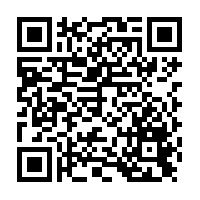 Year 9 French Term 2.1 Week 1Part 1: Practise on Quizlet for 15 minutes. Do the following tasks: Write (both translating into English and into French); Spell (hear & type); Test (all questions).Part 2: Using the words around the edge of the text, replace at least 10 of the words in bold (or as many as you can) in 13 minutes.Note: you may need to make changes to the form or position of other words.Now turn the page and complete either Part 3a OR Part 3b (12 minutes).Part 3a: Translate your adapted text into English.Part 3b: Rewrite the original text from the point of view of another person, describing the activities of either a boy or a girl. Make all the necessary changes to pronouns (I → he/she), verbs, and possessive adjectives (my → his/her).Part 4 : Word substitution: Click on the box next to all of the words that could replace the word in bold to form a grammatically correct sentence with a sensible meaning.trèsparc (m)église (f)restaurant (m)J’aime bien aller à l’étranger. L’année dernière, en juillet, j'ai voyagé en Espagne en avion avec mes parents et ma sœur. J’ai apporté beaucoup d’argent pour aller en vacances. À l’aéroport, j’ai visité un grand magasin pendant une heure, où j’ai acheté un manteau et aussi un cadeau pour mon amie. Ensuite, dans un petit restaurant, j’ai bu un café et j’ai mangé une glace. Ma mère a dit, « la glace est mauvaise », mais j’ai trouvé une solution très vite. J’ai mangé sa glace aussi ! Une bonne décision. J'ai eu de la chance. En Espagne, comme ma sœur, j'aime aller à la plage. Il y a toujours du soleil, parce qu'en général, le temps est mieux en Espagne qu'en Angleterre. Je ne parle pas bien l’espagnol, mais je parle assez bien le français. Mon père a dit que l’espagnol est plus difficile que le français, mais je pense que c’est facile d’apprendre une langue.Un jour, j’ai visité Barcelone pour la première fois avec ma mère. À Barcelone il y a beaucoup de grands bâtiments et magasins, et j’ai pris plusieurs photos. L’année prochaine, je veux aller en France en janvier. Je vais trouver un emploi dans une station de ski*.*Barcelone = Barcelona*station de ski = ski station*la gare = train stationJ’aime bien aller à l’étranger. L’année dernière, en juillet, j'ai voyagé en Espagne en avion avec mes parents et ma sœur. J’ai apporté beaucoup d’argent pour aller en vacances. À l’aéroport, j’ai visité un grand magasin pendant une heure, où j’ai acheté un manteau et aussi un cadeau pour mon amie. Ensuite, dans un petit restaurant, j’ai bu un café et j’ai mangé une glace. Ma mère a dit, « la glace est mauvaise », mais j’ai trouvé une solution très vite. J’ai mangé sa glace aussi ! Une bonne décision. J'ai eu de la chance. En Espagne, comme ma sœur, j'aime aller à la plage. Il y a toujours du soleil, parce qu'en général, le temps est mieux en Espagne qu'en Angleterre. Je ne parle pas bien l’espagnol, mais je parle assez bien le français. Mon père a dit que l’espagnol est plus difficile que le français, mais je pense que c’est facile d’apprendre une langue.Un jour, j’ai visité Barcelone pour la première fois avec ma mère. À Barcelone il y a beaucoup de grands bâtiments et magasins, et j’ai pris plusieurs photos. L’année prochaine, je veux aller en France en janvier. Je vais trouver un emploi dans une station de ski*.*Barcelone = Barcelona*station de ski = ski station*la gare = train stationJ’aime bien aller à l’étranger. L’année dernière, en juillet, j'ai voyagé en Espagne en avion avec mes parents et ma sœur. J’ai apporté beaucoup d’argent pour aller en vacances. À l’aéroport, j’ai visité un grand magasin pendant une heure, où j’ai acheté un manteau et aussi un cadeau pour mon amie. Ensuite, dans un petit restaurant, j’ai bu un café et j’ai mangé une glace. Ma mère a dit, « la glace est mauvaise », mais j’ai trouvé une solution très vite. J’ai mangé sa glace aussi ! Une bonne décision. J'ai eu de la chance. En Espagne, comme ma sœur, j'aime aller à la plage. Il y a toujours du soleil, parce qu'en général, le temps est mieux en Espagne qu'en Angleterre. Je ne parle pas bien l’espagnol, mais je parle assez bien le français. Mon père a dit que l’espagnol est plus difficile que le français, mais je pense que c’est facile d’apprendre une langue.Un jour, j’ai visité Barcelone pour la première fois avec ma mère. À Barcelone il y a beaucoup de grands bâtiments et magasins, et j’ai pris plusieurs photos. L’année prochaine, je veux aller en France en janvier. Je vais trouver un emploi dans une station de ski*.*Barcelone = Barcelona*station de ski = ski station*la gare = train stationmère (f)beaucoup deJ’aime bien aller à l’étranger. L’année dernière, en juillet, j'ai voyagé en Espagne en avion avec mes parents et ma sœur. J’ai apporté beaucoup d’argent pour aller en vacances. À l’aéroport, j’ai visité un grand magasin pendant une heure, où j’ai acheté un manteau et aussi un cadeau pour mon amie. Ensuite, dans un petit restaurant, j’ai bu un café et j’ai mangé une glace. Ma mère a dit, « la glace est mauvaise », mais j’ai trouvé une solution très vite. J’ai mangé sa glace aussi ! Une bonne décision. J'ai eu de la chance. En Espagne, comme ma sœur, j'aime aller à la plage. Il y a toujours du soleil, parce qu'en général, le temps est mieux en Espagne qu'en Angleterre. Je ne parle pas bien l’espagnol, mais je parle assez bien le français. Mon père a dit que l’espagnol est plus difficile que le français, mais je pense que c’est facile d’apprendre une langue.Un jour, j’ai visité Barcelone pour la première fois avec ma mère. À Barcelone il y a beaucoup de grands bâtiments et magasins, et j’ai pris plusieurs photos. L’année prochaine, je veux aller en France en janvier. Je vais trouver un emploi dans une station de ski*.*Barcelone = Barcelona*station de ski = ski station*la gare = train stationJ’aime bien aller à l’étranger. L’année dernière, en juillet, j'ai voyagé en Espagne en avion avec mes parents et ma sœur. J’ai apporté beaucoup d’argent pour aller en vacances. À l’aéroport, j’ai visité un grand magasin pendant une heure, où j’ai acheté un manteau et aussi un cadeau pour mon amie. Ensuite, dans un petit restaurant, j’ai bu un café et j’ai mangé une glace. Ma mère a dit, « la glace est mauvaise », mais j’ai trouvé une solution très vite. J’ai mangé sa glace aussi ! Une bonne décision. J'ai eu de la chance. En Espagne, comme ma sœur, j'aime aller à la plage. Il y a toujours du soleil, parce qu'en général, le temps est mieux en Espagne qu'en Angleterre. Je ne parle pas bien l’espagnol, mais je parle assez bien le français. Mon père a dit que l’espagnol est plus difficile que le français, mais je pense que c’est facile d’apprendre une langue.Un jour, j’ai visité Barcelone pour la première fois avec ma mère. À Barcelone il y a beaucoup de grands bâtiments et magasins, et j’ai pris plusieurs photos. L’année prochaine, je veux aller en France en janvier. Je vais trouver un emploi dans une station de ski*.*Barcelone = Barcelona*station de ski = ski station*la gare = train stationJ’aime bien aller à l’étranger. L’année dernière, en juillet, j'ai voyagé en Espagne en avion avec mes parents et ma sœur. J’ai apporté beaucoup d’argent pour aller en vacances. À l’aéroport, j’ai visité un grand magasin pendant une heure, où j’ai acheté un manteau et aussi un cadeau pour mon amie. Ensuite, dans un petit restaurant, j’ai bu un café et j’ai mangé une glace. Ma mère a dit, « la glace est mauvaise », mais j’ai trouvé une solution très vite. J’ai mangé sa glace aussi ! Une bonne décision. J'ai eu de la chance. En Espagne, comme ma sœur, j'aime aller à la plage. Il y a toujours du soleil, parce qu'en général, le temps est mieux en Espagne qu'en Angleterre. Je ne parle pas bien l’espagnol, mais je parle assez bien le français. Mon père a dit que l’espagnol est plus difficile que le français, mais je pense que c’est facile d’apprendre une langue.Un jour, j’ai visité Barcelone pour la première fois avec ma mère. À Barcelone il y a beaucoup de grands bâtiments et magasins, et j’ai pris plusieurs photos. L’année prochaine, je veux aller en France en janvier. Je vais trouver un emploi dans une station de ski*.*Barcelone = Barcelona*station de ski = ski station*la gare = train stationfévriersouventJ’aime bien aller à l’étranger. L’année dernière, en juillet, j'ai voyagé en Espagne en avion avec mes parents et ma sœur. J’ai apporté beaucoup d’argent pour aller en vacances. À l’aéroport, j’ai visité un grand magasin pendant une heure, où j’ai acheté un manteau et aussi un cadeau pour mon amie. Ensuite, dans un petit restaurant, j’ai bu un café et j’ai mangé une glace. Ma mère a dit, « la glace est mauvaise », mais j’ai trouvé une solution très vite. J’ai mangé sa glace aussi ! Une bonne décision. J'ai eu de la chance. En Espagne, comme ma sœur, j'aime aller à la plage. Il y a toujours du soleil, parce qu'en général, le temps est mieux en Espagne qu'en Angleterre. Je ne parle pas bien l’espagnol, mais je parle assez bien le français. Mon père a dit que l’espagnol est plus difficile que le français, mais je pense que c’est facile d’apprendre une langue.Un jour, j’ai visité Barcelone pour la première fois avec ma mère. À Barcelone il y a beaucoup de grands bâtiments et magasins, et j’ai pris plusieurs photos. L’année prochaine, je veux aller en France en janvier. Je vais trouver un emploi dans une station de ski*.*Barcelone = Barcelona*station de ski = ski station*la gare = train stationJ’aime bien aller à l’étranger. L’année dernière, en juillet, j'ai voyagé en Espagne en avion avec mes parents et ma sœur. J’ai apporté beaucoup d’argent pour aller en vacances. À l’aéroport, j’ai visité un grand magasin pendant une heure, où j’ai acheté un manteau et aussi un cadeau pour mon amie. Ensuite, dans un petit restaurant, j’ai bu un café et j’ai mangé une glace. Ma mère a dit, « la glace est mauvaise », mais j’ai trouvé une solution très vite. J’ai mangé sa glace aussi ! Une bonne décision. J'ai eu de la chance. En Espagne, comme ma sœur, j'aime aller à la plage. Il y a toujours du soleil, parce qu'en général, le temps est mieux en Espagne qu'en Angleterre. Je ne parle pas bien l’espagnol, mais je parle assez bien le français. Mon père a dit que l’espagnol est plus difficile que le français, mais je pense que c’est facile d’apprendre une langue.Un jour, j’ai visité Barcelone pour la première fois avec ma mère. À Barcelone il y a beaucoup de grands bâtiments et magasins, et j’ai pris plusieurs photos. L’année prochaine, je veux aller en France en janvier. Je vais trouver un emploi dans une station de ski*.*Barcelone = Barcelona*station de ski = ski station*la gare = train stationJ’aime bien aller à l’étranger. L’année dernière, en juillet, j'ai voyagé en Espagne en avion avec mes parents et ma sœur. J’ai apporté beaucoup d’argent pour aller en vacances. À l’aéroport, j’ai visité un grand magasin pendant une heure, où j’ai acheté un manteau et aussi un cadeau pour mon amie. Ensuite, dans un petit restaurant, j’ai bu un café et j’ai mangé une glace. Ma mère a dit, « la glace est mauvaise », mais j’ai trouvé une solution très vite. J’ai mangé sa glace aussi ! Une bonne décision. J'ai eu de la chance. En Espagne, comme ma sœur, j'aime aller à la plage. Il y a toujours du soleil, parce qu'en général, le temps est mieux en Espagne qu'en Angleterre. Je ne parle pas bien l’espagnol, mais je parle assez bien le français. Mon père a dit que l’espagnol est plus difficile que le français, mais je pense que c’est facile d’apprendre une langue.Un jour, j’ai visité Barcelone pour la première fois avec ma mère. À Barcelone il y a beaucoup de grands bâtiments et magasins, et j’ai pris plusieurs photos. L’année prochaine, je veux aller en France en janvier. Je vais trouver un emploi dans une station de ski*.*Barcelone = Barcelona*station de ski = ski station*la gare = train stationhorriblegare* (f)J’aime bien aller à l’étranger. L’année dernière, en juillet, j'ai voyagé en Espagne en avion avec mes parents et ma sœur. J’ai apporté beaucoup d’argent pour aller en vacances. À l’aéroport, j’ai visité un grand magasin pendant une heure, où j’ai acheté un manteau et aussi un cadeau pour mon amie. Ensuite, dans un petit restaurant, j’ai bu un café et j’ai mangé une glace. Ma mère a dit, « la glace est mauvaise », mais j’ai trouvé une solution très vite. J’ai mangé sa glace aussi ! Une bonne décision. J'ai eu de la chance. En Espagne, comme ma sœur, j'aime aller à la plage. Il y a toujours du soleil, parce qu'en général, le temps est mieux en Espagne qu'en Angleterre. Je ne parle pas bien l’espagnol, mais je parle assez bien le français. Mon père a dit que l’espagnol est plus difficile que le français, mais je pense que c’est facile d’apprendre une langue.Un jour, j’ai visité Barcelone pour la première fois avec ma mère. À Barcelone il y a beaucoup de grands bâtiments et magasins, et j’ai pris plusieurs photos. L’année prochaine, je veux aller en France en janvier. Je vais trouver un emploi dans une station de ski*.*Barcelone = Barcelona*station de ski = ski station*la gare = train stationJ’aime bien aller à l’étranger. L’année dernière, en juillet, j'ai voyagé en Espagne en avion avec mes parents et ma sœur. J’ai apporté beaucoup d’argent pour aller en vacances. À l’aéroport, j’ai visité un grand magasin pendant une heure, où j’ai acheté un manteau et aussi un cadeau pour mon amie. Ensuite, dans un petit restaurant, j’ai bu un café et j’ai mangé une glace. Ma mère a dit, « la glace est mauvaise », mais j’ai trouvé une solution très vite. J’ai mangé sa glace aussi ! Une bonne décision. J'ai eu de la chance. En Espagne, comme ma sœur, j'aime aller à la plage. Il y a toujours du soleil, parce qu'en général, le temps est mieux en Espagne qu'en Angleterre. Je ne parle pas bien l’espagnol, mais je parle assez bien le français. Mon père a dit que l’espagnol est plus difficile que le français, mais je pense que c’est facile d’apprendre une langue.Un jour, j’ai visité Barcelone pour la première fois avec ma mère. À Barcelone il y a beaucoup de grands bâtiments et magasins, et j’ai pris plusieurs photos. L’année prochaine, je veux aller en France en janvier. Je vais trouver un emploi dans une station de ski*.*Barcelone = Barcelona*station de ski = ski station*la gare = train stationJ’aime bien aller à l’étranger. L’année dernière, en juillet, j'ai voyagé en Espagne en avion avec mes parents et ma sœur. J’ai apporté beaucoup d’argent pour aller en vacances. À l’aéroport, j’ai visité un grand magasin pendant une heure, où j’ai acheté un manteau et aussi un cadeau pour mon amie. Ensuite, dans un petit restaurant, j’ai bu un café et j’ai mangé une glace. Ma mère a dit, « la glace est mauvaise », mais j’ai trouvé une solution très vite. J’ai mangé sa glace aussi ! Une bonne décision. J'ai eu de la chance. En Espagne, comme ma sœur, j'aime aller à la plage. Il y a toujours du soleil, parce qu'en général, le temps est mieux en Espagne qu'en Angleterre. Je ne parle pas bien l’espagnol, mais je parle assez bien le français. Mon père a dit que l’espagnol est plus difficile que le français, mais je pense que c’est facile d’apprendre une langue.Un jour, j’ai visité Barcelone pour la première fois avec ma mère. À Barcelone il y a beaucoup de grands bâtiments et magasins, et j’ai pris plusieurs photos. L’année prochaine, je veux aller en France en janvier. Je vais trouver un emploi dans une station de ski*.*Barcelone = Barcelona*station de ski = ski station*la gare = train stationaoûttrain (m)livre (m)voyager1) Elle sait gérer son travail.   4) Les bâtiments sont hauts. contretoujoursles jeuxjeuxsa cuisinegrandsapporterpetits2) Je dois jouer contre ma sœur. 5) J’ai déjà acheté les cadeaux. hiertoujoursavechierrègleensuitecommependant3) Il n’est pas français. 6) Ma mère a mangé le pain. françaisefaititalienapportéanglaisebuespagnolpris